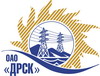 Открытое Акционерное Общество«Дальневосточная распределительная сетевая  компания»Протокол заседания Закупочной комиссии по вскрытию конвертовг. БлаговещенскПРЕДМЕТ ЗАКУПКИ:Способ и предмет закупки: открытый одноэтапный конкурс без предварительного квалификационного отбора на право заключения рамочного соглашения без фиксации цены на выполнение работ: «Мероприятия по технологическому присоединению потребителей к сетям 10/0.4 кВ филиала "АЭС" для нужд филиала ОАО «ДРСК» - «Амурские электрические сети».Закупка проводится согласно ГКПЗ 2014г. раздела  2.1.1 «Услуги КС»  № 66  на основании указания ОАО «ДРСК» от  31.10.2014 г. № 274.ПРИСУТСТВОВАЛИ:Два члена постоянно действующей Закупочной комиссии ОАО «ДРСК» 2 уровняИнформация о результатах вскрытия конвертов:В адрес Организатора закупки поступило 8 (восемь) Конкурсных заявок, конверты с которыми были размещены в электронном виде на Торговой площадке Системы B2B-ESV.Вскрытие конвертов было осуществлено в электронном сейфе организатора конкурса на Торговой площадке Системы B2B-ESV автоматически.Дата и время начала процедуры вскрытия конвертов с Конкурсными заявками: 10:00 (время Московское) 28.11.2014 г.Место проведения процедуры вскрытия конвертов с Конкурсными заявками: Торговая площадка Системы B2B-ESV.В конвертах обнаружены заявки следующих Участников закупки:РЕШИЛИ:Утвердить заседания Закупочной комиссии по вскрытию поступивших на открытый запрос предложений конвертов.Ответственный секретарь Закупочной комиссии 2 уровня ОАО «ДРСК»	О.А. МоторинаТехнический секретарь Закупочной комиссии 2 уровня ОАО «ДРСК»	Е.Ю. Коврижкина№ 03/УКС-В27.11.2014№Наименование участника и его адресУсловия заявки на участие в открытом конкурсе1ОАО «Гидроэлектромонтаж» г. Благовещенск, ул. Пионерская, 204Обеспечение конкурсной заявки представлено в виде п/п от 18.11.14 № 10985 на сумму  1 600 000,00 руб. Конкурсная заявка имеет правовой статус оферты действует до 26.02.2015 г.2ООО «Дальэлектромонтаж» г. Свободный, ул. Шатковская, 126Обеспечение конкурсной заявки представлено в виде п/п от 18.11.14 № 10984 на сумму 800 000,00 руб. Конкурсная заявка имеет правовой статус оферты действует до 31.03.2015 г.3ООО «АмурСельЭнергоСетьСтрой»г. Благовещенск, ул. 50 лет Октября, 228Обеспечение конкурсной заявки представлено в виде п/п от 25.11.14 № 683 на сумму  800 000,00 руб. Конкурсная заявка имеет правовой статус оферты действует до 04.03.2015 г.4ООО «Дальэлектромонтаж» г. Благовещенск, ул. Амурская, 257Обеспечение конкурсной заявки представлено в виде п/п от 20.11.14 № 420 на сумму 800 000,00 руб. Конкурсная заявка имеет правовой статус оферты действует до 31.12.2015 г.5ООО «ЭК «Светотехника» г. Благовещенск, ул. Артиллерийская, 116Обеспечение конкурсной заявки представлено в виде п/п от 27.11.14 № 171 на сумму  800 000,00 руб. Конкурсная заявка имеет правовой статус оферты действует до 28.02.2015 г.6ООО «ЭнергоМакс» г. Благовещенск, ул. Больничная, 62Обеспечение конкурсной заявки представлено в виде п/п от 25.11.14 № 51 на сумму 1 600 000,00 руб. Конкурсная заявка имеет правовой статус оферты действует до 31.12.2015 г.7ООО «Энергострой» г. Благовещенск, с. Белогорье, ул. Призейская, 4Обеспечение конкурсной заявки представлено в виде п/п от 27.11.14 № 51 на сумму  800 000,00 руб. Конкурсная заявка имеет правовой статус оферты действует до 31.12.2015 г.8ООО ФСК «Энергосоюз» г. Благовещенск, ул. Нагорная, 20/2Обеспечение конкурсной заявки представлено в виде п/п от 27.11.14 № 4436 на сумму  800 000,00 руб. Конкурсная заявка имеет правовой статус оферты действует до 10.03.2015 г.